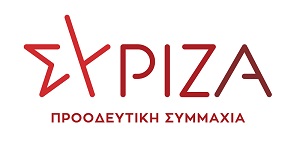 Προς το Προεδρείο της Βουλής των ΕλλήνωνΑναφοράπρος τoυςκ. Υπουργό Οικονομικώνκ. Υπουργό Ανάπτυξης και Επενδύσεωνκ. Υπουργό Περιβάλλοντος και Ενέργειας Θέμα: Ο Εμπορικός Σύλλογος Νίκαιας δηλώνει κάθετα αντίθετος με το μειωμένο ωράριο λειτουργίας των εμπορικών επιχειρήσεων, ως μέτρου μείωσης του ενεργειακού κόστους   Ο Βουλευτής Β’ Πειραιά Τρύφων Αλεξιάδης καταθέτει ως Αναφορά το Δελτίο Τύπου του Εμπορικού Συλλόγου Νίκαιας (Αρ. Πρωτ. 952/05-10-2022) μέσω του οποίου εκφράζει την αντίθεσή του στη σχεδιαζόμενη μείωση ωραρίου λειτουργίας των εμπορικών επιχειρήσεων ως μέτρου εξοικονόμησης ενέργειας.Ο Σύλλογος αναφέρεται στις συνοικιακές επιχειρήσεις και στους ρυθμούς λειτουργίας τους, που αδυνατούν να ανταγωνιστούν τα e-shop και τις διαδικτυακές πωλήσεις των κεντρικών καταστημάτων και των μεγάλων επιχειρήσεων, στις οποίες θα στραφούν οι καταναλωτές σε περίπτωση μείωσης του ωραρίου, όπως έγινε και κατά την περίοδο των lockdown. Μην έχοντας τη δυνατότητα δημιουργίας και διατήρησης, αλλά και προσωπικού που να ασχολείται αποκλειστικά με το e-shop, οι περισσότερες συνοικιακές και αυτοαπασχολούμενες στο μεγαλύτερο ποσοστό επιχειρήσεων της Νίκαιας, σίγουρα θα μείνουν για ακόμα μία φορά εκτός του κάδρου της αγοράς, ενώ τα έξοδα παρά τη μείωση ωραρίου θα παραμείνουν ίδια και ίσως και περισσότερα.Ο Εμπορικός Σύλλογος Νίκαιας υπενθυμίζει τα όσα έχει υποφέρει ο κλάδος τα προηγούμενα χρόνια, δηλώνει αντίθετος με τη μείωση του ωραρίου λειτουργίας των εμπορικών καταστημάτων, που είναι σίγουρο ότι θα οδηγήσουν σε κλείσιμο ακόμα περισσότερες μικρές επιχειρήσεις στην ήδη μεγάλη λίστα και απαιτεί άμεσα μέτρα στήριξης για τις μικρές επιχειρήσεις που αποτελούν στήριγμα στην οικονομία της χώρας.  Επισυνάπτεται το σχετικό Δελτίο Τύπου.Παρακαλούμε για την απάντηση και την ενημέρωσή μας σχετικά με τις ενέργειές σας. Αθήνα, 05-10-2022Ο καταθέτων ΒουλευτήςΑλεξιάδης ΤρύφωνΠ Ρ Ο Σ ΟΛΟΥΣ ΤΟΥΣ ΑΠΟΔΕΚΤΕΣ ΔΕΛΤΙΟ ΤΥΠΟΥΝίκαια, 05/10/2022 Αρ. Πρωτ. : 952 ΘΕΜΑ : « Μείωση Ωραρίου λειτουργίας εμπορικών καταστημάτων , σύμφωνα με δημόσια συζήτηση της κυβέρνησης ( κ. Άδωνης Γεωργιάδης).» Με αφορμή την δημόσια συζήτηση σχετικά με την πιθανή μείωση του ωραρίου λειτουργίας της αγοράς σχετικά με την μείωση ωραρίου λειτουργίας των εμπορικών επιχειρήσεων κάθε μορφής, Ο ΕΜΠΟΡΙΚΟΣ ΣΥΛΛΟΓΟΣ ΝΙΚΑΙΑΣ είναι εκ διαμέτρου ΑΝΤΙΘΕΤΟΣ, επειδή αφουγκραζόμενος τις επιχειρήσεις μέλη του θεωρεί ότι ο καταναλωτής και πόσο μάλλον της συνοικίας χρειάζεται το ωράριο λειτουργίας όπως ισχύει ως σήμερα. Η μικρή επιχείρηση μη έχοντας άλλο όπλο στην φαρέτρα της ώστε να πολεμήσει τον αθέμιτο ανταγωνισμό των μεγάλων επιχειρήσεων, των super- markets, των 24ωρων e-shop των μεγάλων επιχειρήσεων που όπως μας απέδειξαν και κατά την διάρκεια των lockdowns όχι μόνο επιβίωσαν μέσω αυτών αλλά αύξησαν και τις πωλήσεις τους και δεν θα είχε τέλος αν δεν υπήρχε φραγμός από τις εταιρείες μεταφορών που έφτασαν σε σημείο μπλοκαρίσματος. Οι επιχειρήσεις της συνοικίας έχοντας τους δικούς της ρυθμούς λειτουργίας και προσωπικής εξυπηρέτησης του καταναλωτή και μη έχοντας φυσικά τα προνόμια των κεντρικών καταστημάτων είναι πολύ δύσκολο προς την επιβίωση της. Είναι σίγουρο και βέβαιο ότι με την μείωση ωραρίου λειτουργίας των εμπορικών καταστημάτων που προτείνει η κυβέρνηση και φυσικά με την στήριξη των κεντρικών εμπορικών συλλόγων θα επιφέρει ανωμαλία στην λειτουργία της αγοράς και σύγχυση στον καταναλωτή που έχει συνηθίσει με τους δικούς του ρυθμούς να κάνει τις αγορές του. Η ανωμαλία αυτή σίγουρα θα οδηγήσει για ακόμα μία φορά τους καταναλωτές προς τις διαδικτυακές πωλήσεις και θα είμαστε για ακόμα φορά θεατές των αποτελεσμάτων των lockdowns. H μικρή επιχείρηση και μάλιστα της συνοικίας μη έχοντας αυτή την δυνατότητα δηλ. την δημιουργία, διατήρηση, αναβάθμιση, προσωπικό αποκλειστικά για το e-shop, και τόσα άλλα απαγορευτικά για τις μικρές αυτοαπασχολούμενες στο μεγαλύτερο ποσοστό των επιχειρήσεων της πόλης μας, σίγουρα θα μείνουν για ακόμα μία φορά εκτός του κάδρου της αγοράς ενώ τα έξοδα παρά την μείωση ωραρίου είναι σίγουρα ότι θα παραμείνουν ίδια και ίσως και περισσότερα., με απώτερο σκοπό οι μικρές επιχειρήσεις έχοντας διανύσει ένα ατελείωτο δρόμο 13 ετών ( οικονομική κρίση, πανδημία, ενεργειακή κρίση, πόλεμο με αποτέλεσμα την ακρίβεια σε όλα τα προϊόντα, κ.ά. ) να μην μπορεί να αντέξει και να οδηγηθεί στον αφανισμό. 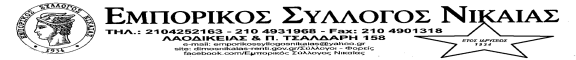 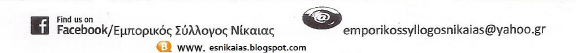 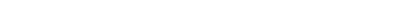 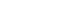 Θα θέλαμε να ξέρουμε αν η κυβέρνηση έχει άλλα σχέδια για τις μικρές επιχειρήσεις παρότι οι μικρές επιχειρήσεις στηρίζουν την οικονομία της χώρας μας και την επικράτηση των μεγάλων επιχειρήσεων με τα ελκυστικά e-shop και των super-Markets που είναι σίγουρο και βέβαιο ότι θα βρουν και θα επιβάλλουν τον αθέμιτο ανταγωνισμό με δόλιους τρόπους για ακόμα μία φορά. Για όλα τα παραπάνω Ο ΕΜΠΟΡΙΚΟΣ ΣΥΛΛΟΓΟΣ είναι αντίθετος με την μείωση του ωραρίου λειτουργίας των εμπορικών καταστημάτων, βάζοντας για ακόμα μία φορά τρικλοποδιά στην μικρή επιχείρηση με αφορμή αυτή την φορά την ενεργειακή κρίση και την μείωση ρεύματος, και ειδικότερα στις μικρές επιχειρήσεις της συνοικίας (ΝΙΚΑΙΑ), οι οποίες θα πρέπει σε μικρότερο χρονικό διάστημα λειτουργίας να ανταπεξέλθουν στα ίδια και ίσως και περισσότερα έξοδα αυτών. Αυτό που άμεσα χρειάζεται η αγορά είναι μέτρα στήριξης για τις μικρές και μόνο επιχειρήσεις, οι οποίες προσπαθούν εδώ και 13 χρόνια σχεδόν να επιβιώσουν σε άνισο περιβάλλον, και όχι ημίμετρα με μείωση ωραρίου λειτουργίας των εμπορικών επιχειρήσεων τα οποία είναι σίγουρο ότι θα οδηγήσουν σε κλείσιμο ακόμα περισσότερων μικρών επιχειρήσεων στην ήδη μεγάλη λίστα, μεγαλώνοντας το ποσοστό και των αριθμό αυτών. « Χτύπα κι άλλο.... θα το αντέξω ..... Δεν πεθαίνω έτσι απλά...... Θα παλέψω» Με εκτίμηση, 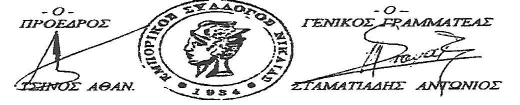 